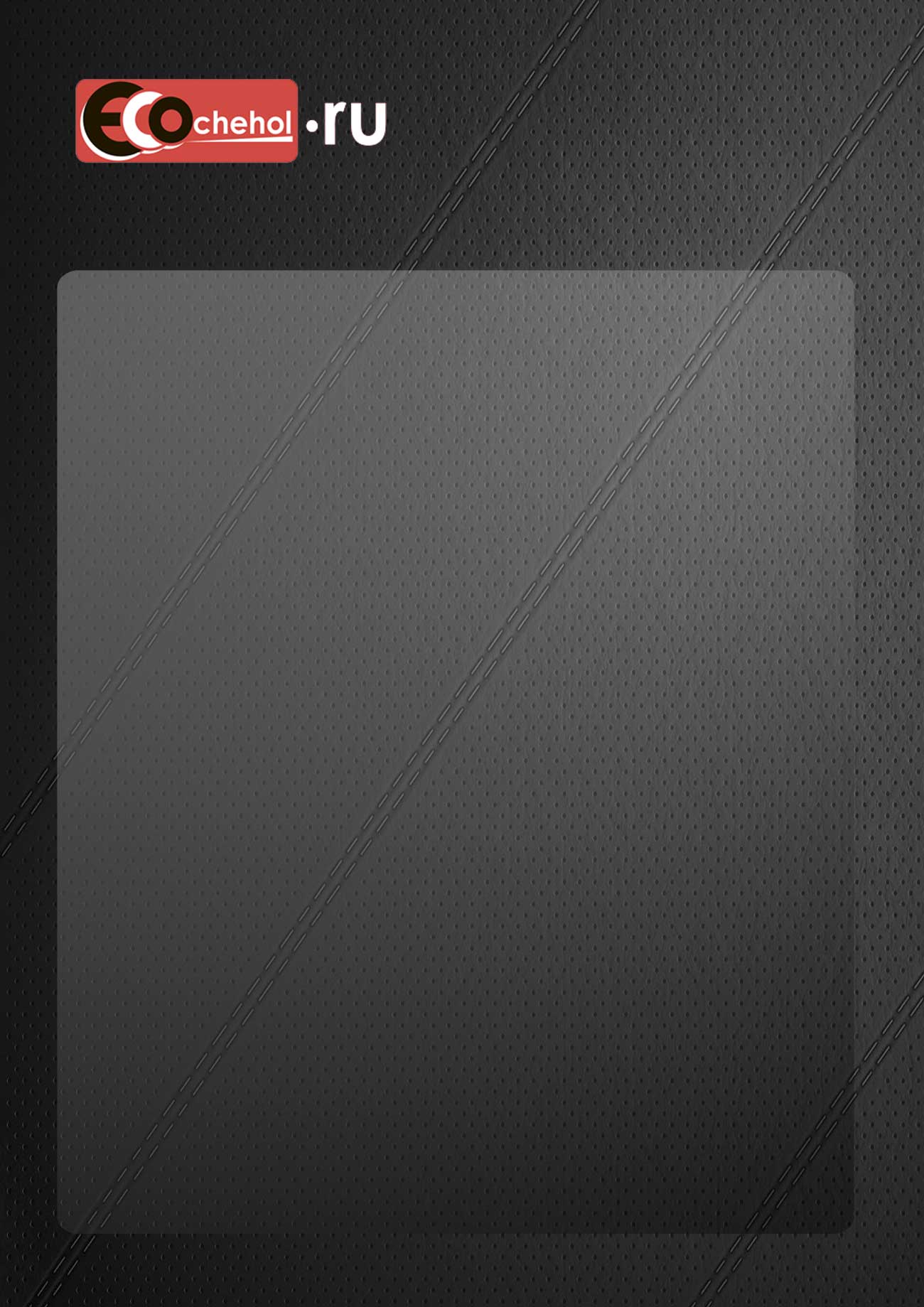 Компания ЭкоЧехолМенеджер Константин телефон: 8 999 999 99 99телефон: 8 495 255 02 04адрес: г. Москва, ул. П. Романова, д.7e-mail: иииииии@ya.ruПакеты:Старт (100 тыс.рублей): Если этот бизнес для Вас – первый: - Продающий сайт (с логотипом Ecochehol.ru и другими элементами фирменного стиля); - Настроенный рекламный канал (Яндекс Директ, РСЯ);- Настройка телефонии (прямой номер, переадресация);- Предоставление товара напрямую от поставщиков по оптовым ценам без накруток;- Полный регламент ведения бизнеса (от приема входящих звонков до доставки и монтажа чехлов);- Три варианта развития и масштабирования бизнеса в Вашем регионе.Стандарт (200 тыс.рублей):Если у Вас уже есть опыт:- Продающий сайт (с логотипом Ecochehol.ru и другими элементами фирменного стиля); - Настроенный рекламный канал (Яндекс Директ, РСЯ);- Настройка телефонии (прямой номер, переадресация);- Предоставление товара напрямую от поставщиков по оптовым ценам без накруток;- Полный регламент ведения бизнеса (от приема входящих звонков до доставки и монтажа чехлов);- Три варианта развития и масштабирования бизнеса в Вашем регионе- 10 самых популярных комплектов чехлов для продажи;Выставочный образец готовой продукции (установленный на сидение чехол из экокожи);Рекламный Roll up (баннер);Месяц неограниченных консультаций по всем вопросам ведения бизнеса.Премиум (300 тыс. рублей)Для продвинутых- Продающий сайт (с логотипом Ecochehol.ru и другими элементами фирменного стиля); - Настроенный рекламный канал (Яндекс Директ, РСЯ);- Настройка телефонии (прямой номер, переадресация);- Предоставление товара напрямую от поставщиков по оптовым ценам без накруток;- Полный регламент ведения бизнеса (от приема входящих звонков до доставки и монтажа чехлов);- Три варианта развития и масштабирования бизнеса в Вашем регионе;Выставочный образец готовой продукции (установленный на сидение чехол из экокожи);Рекламный Roll up (баннер)Настроенная CRM система с учетом особенностей бизнеса- 15 самых популярных комплектов чехлов для продажи;- Три месяца неограниченных консультаций по вопросам ведения бизнеса.